ПРОТОКОЛ рассмотрения заявок на участие в аукционе, открытого по составу участников и по способу подачи заявок аукциона на право заключения договоров аренды на земельные участки на территории Ханкайского муниципального района28.04.2020                                                                                          с. Камень-РыболовВремя составления протокола: 09 час. 00 мин.Место проведения заседания: в здании Администрации Ханкайского муниципального района, по адресу: Приморский край, Ханкайский район, с. Камень-Рыболов, ул. Кирова, 8, 1 этаж, отдел градостроительства и земельных отношений Администрации Ханкайского муниципального района.Настоящий протокол составлен организатором аукциона отделом градостроительства и земельных отношений Администрации Ханкайского муниципального района по итогам рассмотрения заявок, поступивших от претендентов на участие в открытом по составу участников и по способу подачи заявок аукционе на право заключения договоров аренды на земельные участки на территории Ханкайского муниципального района, назначенным постановлением Администрации Ханкайского муниципального района от 20.03.2020 года № 282-па «О проведении открытого по составу участников и способу подачи заявок аукциона на право заключения договоров аренды на земельные участки на территории Ханкайского муниципального района».Состав аукционной комиссии:Присутствовали:Председатель комиссии: Черкас И.А. - заместитель главы Администрации Ханкайского муниципального района;Заместитель председателя комиссии: Тищенко И.А. - начальник отдела градостроительства и земельных отношений;Секретарь комиссии: Федорова А.А. - ведущий специалист 1 разряда отдела градостроительства и земельных отношений - аукционист;Члены комиссии:Шевченко А.В. – начальник юридического отдела;Семенова А.А. – и.о. ведущего специалиста 1 разряда отдела градостроительства и земельных отношений.На заседании присутствует 5 членов комиссии.ПОВЕСТКА ДНЯ:Рассмотрение заявок на участие в аукционе, открытого по составу участников и по способу подачи заявок аукциона на право заключения договоров аренды на земельные участки.СЛУШАЛИ: Тищенко И.А.:Извещение о проведении аукциона было опубликовано в районной газете «Приморские зори» от 26.03.2020 № 23 (14310), на официальном сайте органов местного самоуправления Ханкайского муниципального района hankayski.ru от 26.03.2020, на официальном сайте Российской Федерации torgi.gov.ru. от 26.03.2020 №260320/0136073/03.Предмет аукциона: продажа права на заключение договора аренды на земельные участки:ЛОТ № 1Местоположение: установлено относительно ориентира, расположенного за пределами участка, ориентир здание ЦРБ, участок находится примерно в 77 м от ориентира по направлению на юго-восток, почтовый адрес ориентира: Приморский край, Ханкайский район, с. Камень-Рыболов, ул. Трактовая, д. 20.Площадь земельного участка: 10161 кв.м.Кадастровый номер: 25:19:030207:3293.Категория земель: земли населенных пунктов.Границы земельного участка указаны в Выписке из ЕГРН об основных характеристиках и зарегистрированных правах на объект недвижимости от 10.02.2020.Разрешенное использование: среднеэтажная жилая застройка.Права на земельный участок: собственность.Обременения: отсутствуют.Начальная цена: 249268 руб. 64 коп. (3% от кадастровой стоимости).Шаг аукциона: 7478 руб. 06 коп. (3 % от начальной цены).Размер задатка: 49853 руб. 73 коп. (20 % от начальной цены).Срок договора аренды земельного участка: 5 лет. ЛОТ № 2Местоположение: установлено относительно ориентира, расположенного за пределами участка, ориентир нежилое здание, участок находится примерно в 160 м от ориентира по направлению на юго-восток, почтовый адрес ориентира: Приморский край, Ханкайский район, с. Камень-Рыболов, ул. Трактовая, д. 95.Площадь земельного участка: 550 кв.м.Кадастровый номер: 25:19:030208:1203.Категория земель: земли населенных пунктов. Границы земельного участка указаны в Выписке из ЕГРН об основных характеристиках и зарегистрированных правах на объект недвижимости от 10.03.2020.Разрешенное использование: объекты дорожного сервиса.Права на земельный участок: не зарегистрированы.Обременения: отсутствуют.Начальная цена: 51959 руб. 60 коп. (7% от кадастровой стоимости).Шаг аукциона: 1558 руб. 79 коп. (3 % от начальной цены).Размер задатка: 10391 руб. 92 коп. (20 % от начальной цены).Срок договора аренды земельного участка: 10 лет.ЛОТ № 3Местоположение: установлено относительно ориентира, расположенного за пределами участка, ориентир жилой дом участок находится примерно в 153 м от ориентира по направлению на юг, почтовый адрес ориентира: Приморский край, Ханкайский район, с. Владимиро-Петровка, ул. Гагарина, д. 20.Площадь земельного участка: 1998 кв.м. Кадастровый номер: 25:19:031301:1084.Категория земель: земли населенных пунктов. Границы земельного участка указаны в Выписке из ЕГРН об основных характеристиках и зарегистрированных правах на объект недвижимости от 21.02.2020.Разрешенное использование: разведение декоративных и плодовых деревьев, овощных и ягодных культур.Права на земельный участок: не зарегистрированы.Обременения: отсутствуют.Земельный участок относится к территориальной зоне Ж1 (зона застройки индивидуальными жилыми домами).Начальная цена: 266 руб. 61 коп. (0,6% от кадастровой стоимости).Шаг аукциона: 8 руб. 00 коп. (3 % от начальной цены).Размер задатка: 53 руб. 32 коп. (20 % от начальной цены).Срок договора аренды земельного участка: 49 лет.ЛОТ № 4Местоположение: установлено относительно ориентира, расположенного за пределами участка, ориентир жилой дом участок находится примерно в 42 м от ориентира по направлению на северо-восток, почтовый адрес ориентира: Приморский край, Ханкайский район, с. Владимиро-Петровка, ул. Первомайская, д. 19.Площадь земельного участка: 400 кв.м. Кадастровый номер: 25:19:031301:1086.Категория земель: земли населенных пунктов. Границы земельного участка указаны в Выписке из ЕГРН об основных характеристиках и зарегистрированных правах на объект недвижимости от 10.03.2020.Разрешенное использование: разведение декоративных и плодовых деревьев, овощных и ягодных культур.Права на земельный участок: не зарегистрированы.Обременения: отсутствуют.Земельный участок относится к территориальной зоне Ж1 (зона застройки индивидуальными жилыми домами).Начальная цена: 292 руб. 99 коп. (0,6% от кадастровой стоимости).Шаг аукциона: 8 руб. 79 коп. (3 % от начальной цены).Размер задатка: 58 руб. 60 коп. (20 % от начальной цены).Срок договора аренды земельного участка: 49 лет.ЛОТ № 5Местоположение: установлено относительно ориентира, расположенного за пределами участка, ориентир жилой дом участок находится примерно в 40 м от ориентира по направлению на юго-запад, почтовый адрес ориентира: Приморский край, Ханкайский район, с. Камень-Рыболов, ул. Некрасова, д. 34.Площадь земельного участка: 654 кв.м.Кадастровый номер: 25:19:030207:3323.Категория земель: земли населенных пунктов. Границы земельного участка указаны в Выписке из ЕГРН об основных характеристиках и зарегистрированных правах на объект недвижимости от 10.03.2020.Разрешенное использование: разведение декоративных и плодовых деревьев, овощных и ягодных культур.Права на земельный участок: не зарегистрированы.Обременения: отсутствуют.Земельный участок относится к территориальной зоне Ж1 (зона застройки индивидуальными жилыми домами).Начальная цена: 493 руб. 21 коп. (0,6% от кадастровой стоимости).Шаг аукциона: 14 руб. 80 коп. (3 % от начальной цены).Размер задатка: 98 руб. 64 коп. (20 % от начальной цены).Срок договора аренды земельного участка: 49 лет.ЛОТ № 6Местоположение: установлено относительно ориентира, расположенного за пределами участка, ориентир жилое здание участок находится примерно в 60 м от ориентира по направлению на север, почтовый адрес ориентира: Приморский край, Ханкайский район, с. Новокачалинск, ул. Ульянова, д. 35, кв. 2.Площадь земельного участка: 5000 кв.м.Кадастровый номер: 25:19:010401:1368.Категория земель: земли населенных пунктов. Границы земельного участка указаны в Выписке из ЕГРН об основных характеристиках и зарегистрированных правах на объект недвижимости от 12.03.2020.Разрешенное использование: выращивание плодовых, ягодных, овощных, бахчевых или иных декоративных или сельскохозяйственных культур.Права на земельный участок: не зарегистрированы.Обременения: отсутствуют.Земельный участок относится к территориальной зоне Ж1 (зона застройки индивидуальными жилыми домами).Начальная цена: 667 руб. 20 коп. (0,6% от кадастровой стоимости).Шаг аукциона: 20 руб. 02 коп. (3 % от начальной цены).Размер задатка: 133 руб. 44 коп. (20 % от начальной цены).Срок договора аренды земельного участка: 49 лет.ВЫСТУПИЛИ: Федорова А.А:До окончания указанного в извещении о проведении аукциона срока подачи заявок на участие в аукционе 27.04.2020 года до 17-00 часов были поданы и рассмотрены заявки и документы следующих претендентов:По Лоту № 1 земельный участок из земель населенных пунктов, общей площадью 10161 кв.м, кадастровый номер 25:19:030207:3293, местоположение установлено относительно ориентира, расположенного за пределами участка, ориентир здание ЦРБ, участок находится примерно в 77 м от ориентира по направлению на юго-восток, почтовый адрес ориентира: Приморский край, Ханкайский район, с. Камень-Рыболов, ул. Трактовая, д. 20, разрешенное использование: среднеэтажная жилая застройка.Претендент №1 - Заявка подана на бумажном носителе и зафиксирована в Журнале регистрации заявок на участие в аукционе. Дата и время поступления заявки: 10.04.2020 в 11 час. 52 мин. по местному времени, регистрационный № 1.Заявитель: Акционерное общество «Корпорация развития жилищного строительства», 692806, Приморский край, г. Большой Камень, ул. Аллея Труда, д.35А. Сумма внесенного задатка согласно платежного поручения № 375 от 09.04.2020 в размере 49853 (сорок девять тысяч восемьсот пятьдесят три) рубля 73 копейки. Задаток от претендента на счет организатора аукциона поступил своевременно.Представлены все документы согласно извещения об аукционе. Условия заявки соответствуют всем требованиям извещения об аукционе.Всего претендентов, отозвавших заявки – нет.Всего претендентов, не допущенных к участию в торгах – нетВсего Претендентов, признанных участниками аукциона – 1 (один).По Лоту № 2 земельный участок из земель населенных пунктов, общей площадью 550 кв.м, кадастровый номер 25:19:030208:1203, местоположение установлено относительно ориентира, расположенного за пределами участка, ориентир нежилое здание, участок находится примерно в 160 м от ориентира по направлению на юго-восток, почтовый адрес ориентира: Приморский край, Ханкайский район, с. Камень-Рыболов, ул. Трактовая, д. 95, разрешенное использование: объекты дорожного сервиса.Претендент №1 - Заявка подана на бумажном носителе и зафиксирована в Журнале регистрации заявок на участие в аукционе. Дата и время поступления заявки: 27.03.2020 в 12 час. 05 мин. по местному времени, регистрационный № 1.Заявитель: Черемнов Сергей Сергеевич, 692684, Приморский край, Ханкайский район, с. Камень-Рыболов, ул. Трактовая, д.4, кв. 59. Сумма внесенного задатка согласно платежного поручения № 389724 от 08 апреля 2020 в размере 10391 (десять тысяч триста девяносто один) рубль 92 копейки. Задаток от претендента на счет организатора аукциона поступил своевременно.Представлены все документы согласно извещения об аукционе. Условия заявки соответствуют всем требованиям извещения об аукционе.Всего претендентов, отозвавших заявки – нет.Всего претендентов, не допущенных к участию в торгах – нетВсего Претендентов, признанных участниками аукциона – 1 (один).По Лоту № 3 земельный участок из земель населенных пунктов, общей площадью 1998 кв.м, кадастровый номер 25:19:031301:1084, местоположение: установлено относительно ориентира, расположенного за пределами участка, ориентир жилой дом участок находится примерно в 153 м от ориентира по направлению на юг, почтовый адрес ориентира: Приморский край, Ханкайский район, с. Владимиро-Петровка, ул. Гагарина, д. 20, разрешенное использование: разведение декоративных и плодовых деревьев, овощных и ягодных культур.Претендент №1 - Заявка подана на бумажном носителе и зафиксирована в Журнале регистрации заявок на участие в аукционе. Дата и время поступления заявки: 27.03.2020 в 11 час. 30 мин. по местному времени, регистрационный № 1.Заявитель: Лисовская Олеся Николаевна, 692672, Приморский край, Ханкайский район, с. Владимиро-Петровка, ул. Горького, д.8, кв. 2. Сумма внесенного задатка согласно платежного поручения № 503997 от 27.03.2020 в размере 53 (пятьдесят три) рубля 32 копейки. Задаток от претендента на счет организатора аукциона поступил своевременно.Представлены все документы согласно извещения об аукционе. Условия заявки соответствуют всем требованиям извещения об аукционе.Всего претендентов, отозвавших заявки – нет.Всего претендентов, не допущенных к участию в торгах – нетВсего Претендентов, признанных участниками аукциона – 1 (один).По Лоту № 4 земельный участок из земель населенных пунктов, общей площадью 400 кв.м, кадастровый номер 25:19:031301:1086, местоположение: установлено относительно ориентира, расположенного за пределами участка, ориентир жилой дом участок находится примерно в 42 м от ориентира по направлению на северо-восток, почтовый адрес ориентира: Приморский край, Ханкайский район, с. Владимиро-Петровка, ул. Первомайская, д. 19, разрешенное использование: выращивание плодовых, ягодных, овощных, бахчевых или иных декоративных или сельскохозяйственных культур.Претендент №1 - Заявка подана на бумажном носителе и зафиксирована в Журнале регистрации заявок на участие в аукционе. Дата и время поступления заявки: 27.03.2020 в 12 час. 15 мин. по местному времени, регистрационный № 1.Заявитель: Попов Сергей Петрович, 692672, Приморский край, Ханкайский район, с. Владимиро-Петровка, ул. Первомайская, д.19, кв. 2.Сумма внесенного задатка согласно платежного поручения № 641415 от 27.03.2020 в размере 58 (пятьдесят восемь) рублей 60 копеек. Задаток от претендента на счет организатора аукциона поступил своевременно.Представлены все документы согласно извещения об аукционе. Условия заявки соответствуют всем требованиям извещения об аукционе.Всего претендентов, отозвавших заявки – нет.Всего претендентов, не допущенных к участию в торгах – нетВсего Претендентов, признанных участниками аукциона – 1 (один).По Лоту № 5 земельный участок из земель населенных пунктов, общей площадью 654 кв.м, кадастровый номер 25:19:030207:3323, местоположение: установлено относительно ориентира, расположенного за пределами участка, ориентир жилой дом участок находится примерно в 40 м от ориентира по направлению на юго-запад, почтовый адрес ориентира: Приморский край, Ханкайский район, с. Камень-Рыболов, ул. Некрасова, д. 34, разрешенное использование: разведение декоративных и плодовых деревьев, овощных и ягодных культур.Претендент №1 - Заявка подана на бумажном носителе и зафиксирована в Журнале регистрации заявок на участие в аукционе. Дата и время поступления заявки: 27.03.2020 в 09 час. 45 мин. по местному времени, регистрационный № 1.Заявитель: Глушенков Сергей Валерьевич, 692672, Приморский край, Ханкайский район, с. Камень-Рыболов, ул. Гор.1, д.41, кв. 7.Сумма внесенного задатка согласно платежного поручения № 505658 от 27.03.2020 в размере 98 (девяноста восемь) рублей 64 копейки.Задаток от претендента на счет организатора аукциона поступил своевременно.Представлены все документы согласно извещения об аукционе. Условия заявки соответствуют всем требованиям извещения об аукционе.Всего претендентов, отозвавших заявки – нет.Всего претендентов, не допущенных к участию в торгах – нетВсего Претендентов, признанных участниками аукциона – 1 (один).По Лоту № 6 земельный участок из земель населенных пунктов, общей площадью 5000 кв.м, кадастровый номер 25:19:010401:1368, местоположение: установлено относительно ориентира, расположенного за пределами участка, ориентир жилое здание участок находится примерно в 60 м от ориентира по направлению на север, почтовый адрес ориентира: Приморский край, Ханкайский район, с. Новокачалинск, ул. Ульянова, д. 35, кв. 2, разрешенное использование: выращивание плодовых, ягодных, овощных, бахчевых или иных декоративных или сельскохозяйственных культур.Претендент №1 - Заявка подана на бумажном носителе и зафиксирована в Журнале регистрации заявок на участие в аукционе. Дата и время поступления заявки: 27.03.2020 в 09 час. 45 мин. по местному времени, регистрационный № 1.Заявитель: Аникин Андрей Викторович, 692672, Приморский край, Ханкайский район, с. Новокачалинск, ул. Ульянова.1, д.41, кв. 1.Сумма внесенного задатка согласно платежного поручения № 504589 от 27.03.2020 в размере 133 (сто тридцать три) рубля 44 копейки.Задаток от претендента на счет организатора аукциона поступил своевременно.Представлены все документы согласно извещения об аукционе. Условия заявки соответствуют всем требованиям извещения об аукционе.Всего претендентов, отозвавших заявки – нет.Всего претендентов, не допущенных к участию в торгах – нетВсего Претендентов, признанных участниками аукциона – 1 (один).РЕШИЛИ:Рассмотрев заявки на участие в аукционе на право заключения договоров аренды земельных участков, аукционная комиссия проголосовала «За» - единогласно и приняла решение:по Лоту №1:1.	В соответствии с пунктами 9,14 статьи 39.12 Земельного кодекса Российской Федерации, в связи с тем, что на участие в аукционе подана одна заявка, признать аукцион по лоту № 1 несостоявшимся; 2.	Признать Акционерное общество «Корпорация развития жилищного строительства» лицом, подавшим единственную заявку на участие в аукционе;3.	Уведомить лицо, подавшее единственную заявку на участие в аукционе о принятом решении;4.	На основании пункта 14 статьи 39.12 Земельного кодекса Российской Федерации в течение 10 дней направить единственному заявителю три экземпляра подписанного проекта договора аренды земельного участка по начальной цене предмета аукциона 249268 (двести сорок девять тысяч двести шестьдесят восемь) рублей 64 копейки.по Лоту № 2: 1.	В соответствии с пунктами 9,14 статьи 39.12 Земельного кодекса Российской Федерации, в связи с тем, что на участие в аукционе подана одна заявка, признать аукцион по лоту № 2 несостоявшимся; 2.	Признать Черемнова Сергея Сергеевича лицом, подавшим единственную заявку на участие в аукционе;3.	Уведомить лицо, подавшее единственную заявку на участие в аукционе о принятом решении;4.	На основании пункта 14 статьи 39.12 Земельного кодекса Российской Федерации в течение 10 дней направить единственному заявителю три экземпляра подписанного проекта договора аренды земельного участка по начальной цене предмета аукциона 51959 (пятьдесят одна тысяча девятьсот пятьдесят девять) рублей 60 копеек.по Лоту № 3: 1.	В соответствии с пунктами 9,14 статьи 39.12 Земельного кодекса Российской Федерации, в связи с тем, что на участие в аукционе подана одна заявка, признать аукцион по лоту №3 несостоявшимся; 2.	Признать Лисовскую Ольгу Николаевну лицом, подавшим единственную заявку на участие в аукционе;3.	Уведомить лицо, подавшее единственную заявку на участие в аукционе о принятом решении;4.	На основании пункта 14 статьи 39.12 Земельного кодекса Российской Федерации в течение 10 дней направить единственному заявителю три экземпляра подписанного проекта договора аренды земельного участка по начальной цене предмета аукциона 266 (двести шестьдесят шесть) рублей 61 копейка.по Лоту № 4: 1.	В соответствии с пунктами 9,14 статьи 39.12 Земельного кодекса Российской Федерации, в связи с тем, что на участие в аукционе подана одна заявка, признать аукцион по лоту №4 несостоявшимся; 2.	Признать Попова Сергея Петровича лицом, подавшим единственную заявку на участие в аукционе;3.	Уведомить лицо, подавшее единственную заявку на участие в аукционе о принятом решении;4.	На основании пункта 14 статьи 39.12 Земельного кодекса Российской Федерации в течение 10 дней направить единственному заявителю три экземпляра подписанного проекта договора аренды земельного участка по начальной цене предмета аукциона 292 (двести девяноста два) рубля 99 копеек.по Лоту № 5: 1.	В соответствии с пунктами 9,14 статьи 39.12 Земельного кодекса Российской Федерации, в связи с тем, что на участие в аукционе подана одна заявка, признать аукцион по лоту №5 несостоявшимся; 2.	Признать Глушенкова Сергея Валерьевича лицом, подавшим единственную заявку на участие в аукционе;3.	Уведомить лицо, подавшее единственную заявку на участие в аукционе о принятом решении;4.	На основании пункта 14 статьи 39.12 Земельного кодекса Российской Федерации в течение 10 дней направить единственному заявителю три экземпляра подписанного проекта договора аренды земельного участка по начальной цене предмета аукциона 493 (четыреста девяноста три) рубля 21 копейка.по Лоту № 6: 1.	В соответствии с пунктами 9,14 статьи 39.12 Земельного кодекса Российской Федерации, в связи с тем, что на участие в аукционе подана одна заявка, признать аукцион по лоту №6 несостоявшимся; 2.	Признать Аникина Андрея Викторовича лицом, подавшим единственную заявку на участие в аукционе;3.	Уведомить лицо, подавшее единственную заявку на участие в аукционе о принятом решении;4.	На основании пункта 14 статьи 39.12 Земельного кодекса Российской Федерации в течение 10 дней направить единственному заявителю три экземпляра подписанного проекта договора аренды земельного участка по начальной цене предмета аукциона 667 (шестьсот шестьдесят семь) рублей 20 копеек.Настоящий протокол разместить на официальном сайте органов местного самоуправления Ханкайского муниципального района hankayski.ru, на официальном сайте Российской Федерации torgi.gov.ru.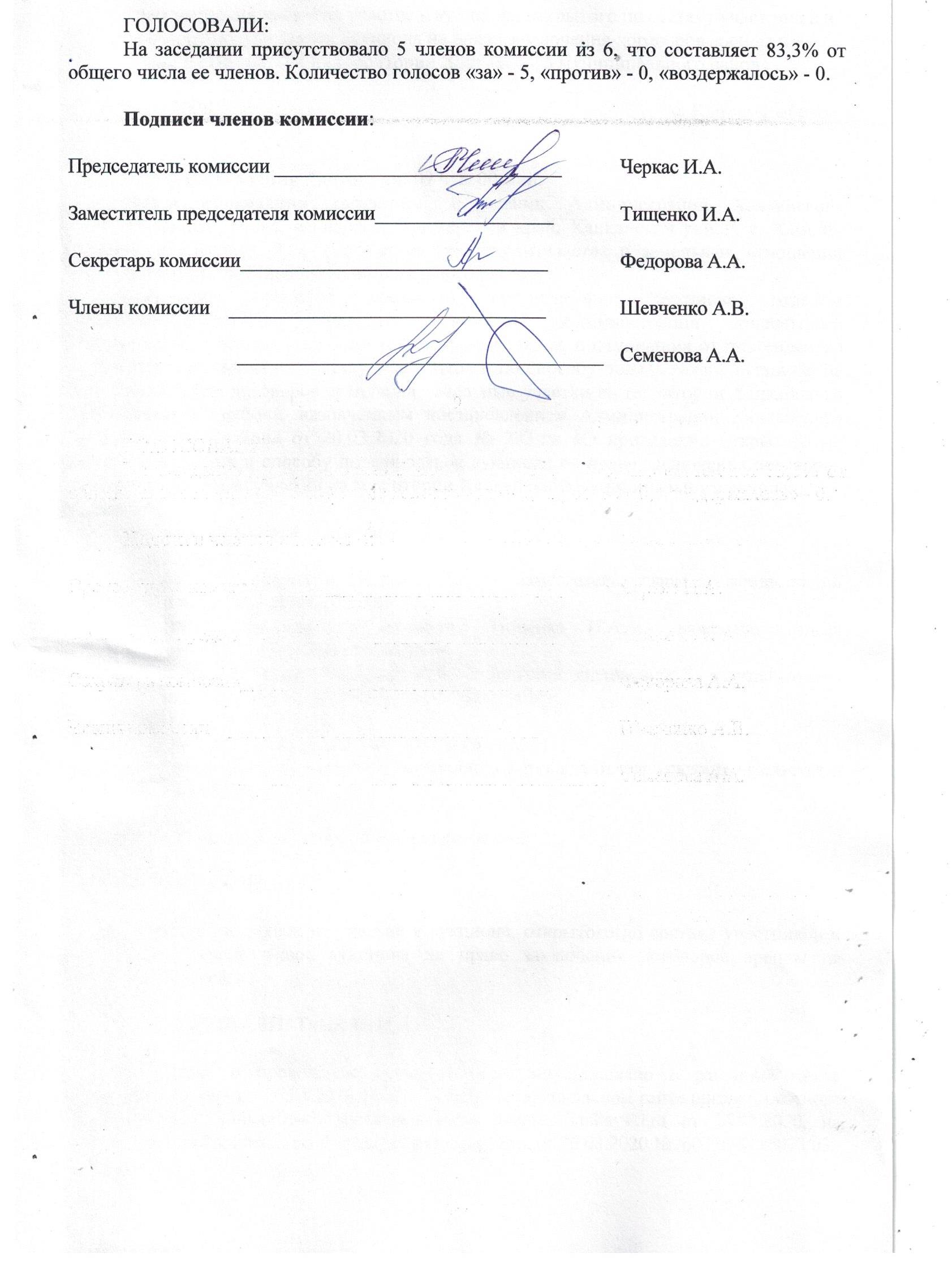 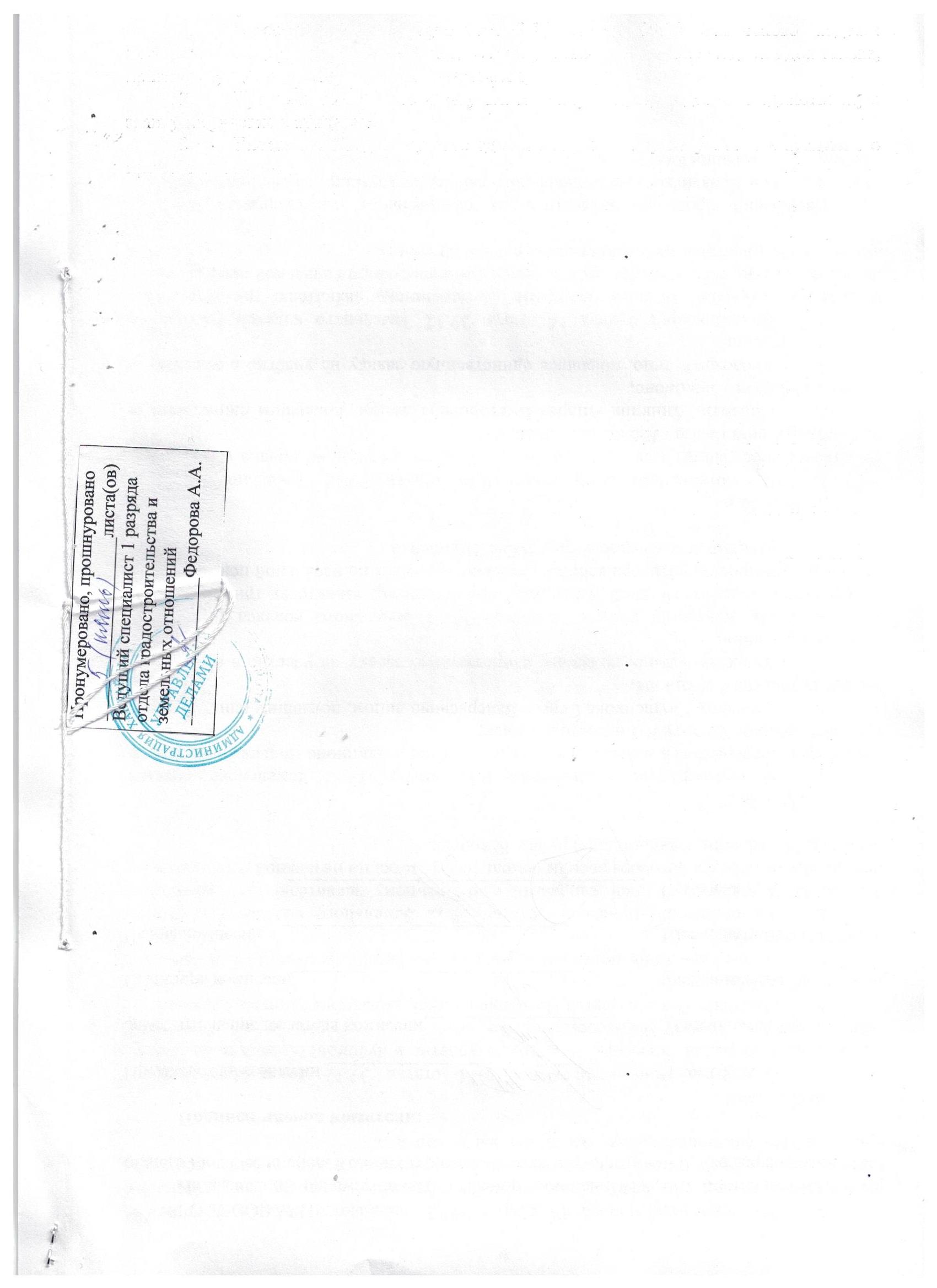 